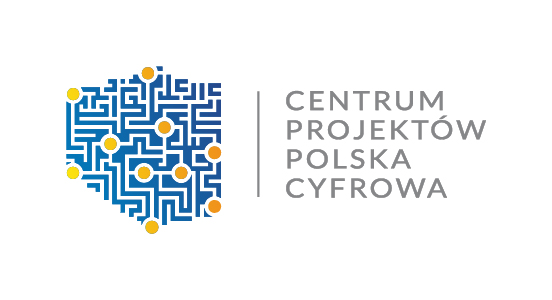 Data sporządzenia pisma:Warszawa, dnia 18 września 2015 r.CPPC-KOP.400.7.2.2015/MRoOtrzymują wg rozdzielnikaDotyczy: Zapytania ofertowego na wykonanie usługi polegającej na uczestnictwie w szkoleniu dla wnioskodawców w działaniu 2.3 POPC w zakresie prelekcji dotyczącej zgodności projektu z zasadami przyznawania pomocy publicznej oraz w zakresie udziału jako ekspert w sesji pytań i odpowiedzi w zakresie pomocy publicznejNiniejszym informuję, że w wyniku oceny złożonych ofert w ww. postępowaniu Zamawiający dokonał wyboru oferty najkorzystniejszej.  W przedmiotowym postępowaniu kryterium oceny ofert była: Cena =100 %Ofertę najkorzystniejszą, która posiadała najniższą cenę, złożyła:Pani Katarzyna Dziuba-KubickaZamawiający pragnie podziękować wszystkim Wykonawcom za udział w postępowaniu.     Z poważaniem,Dokument podpisany bezpiecznym podpisem elektronicznymEliza PogorzelskaZastępca Dyrektora CPPCRozdzielnik:Katarzyna Dziuba-Kubicka, e-mail: kdzk@o2.plArtur Bartoszewicz, e-mail: artur.bartoszewicz@sgh.waw.plArkadiusz Pazura, e-mail: apazura@grupasienna.plMarcin Sowa, e-mail: kontakt@pomocpubliczna.com.pl